Tuesday 2nd February 2021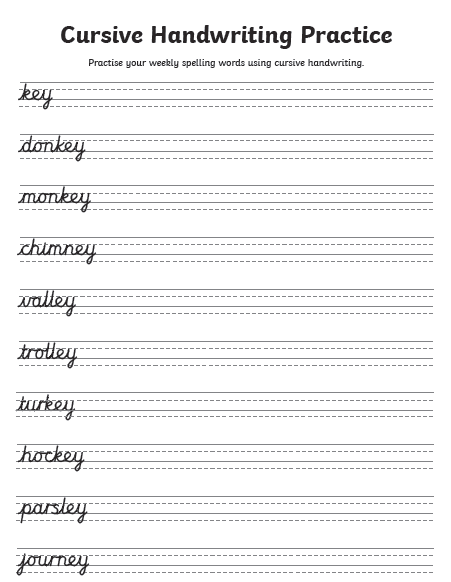 